ВЫСОКОПАТОГЕННЫЙ ГРИПП ПТИЦ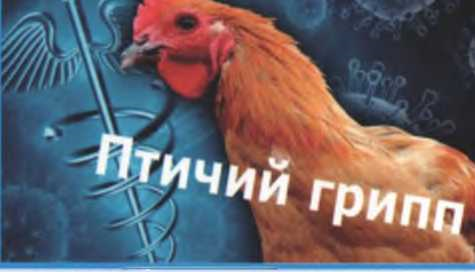 ГРИПП ПТИЦОстрая инфекционная, особо опасная болезнь, передаваемая человеку от животных, возбудителем которой является вирус типа А. К гриппу восприимчивы все виды птиц, в т.ч. куры, индейки, утки, фазаны, цесарки, перепела, глухари и практически все другие виды синантропных, диких экзотических и декоративных птиц, а также свиньи, лошади, хорьки, мыши, собаки, кошки, иные позвоночные и человек. Грипп птиц не вызывает массового заболевания диких птиц и протекает у них бессимптомно, однако среди домашних птиц может вызывать тяжелое заболевание и гибель.ИСТОЧНИК ИНФЕКЦИИБольные и переболевшие, а также находящиеся в инкубационном периоде птицы. Факторы передачи - пух, перо, подстилка, трупы и тушки убитых птиц, контаминированное оборудование и инвентарь, корма, транспорт, персонал, грызуны, насекомые, дикие птицы.КЛИНИЧЕСКИЕ ПРИЗНАКИсверхострое течение - внезапная гибель птиц без проявления каких-либо признаков болезни;У кур-несушек - резко снижается продуктивность (вплоть до полного прекращения яйценоскости). Смертность может достигать 100%.У водоплавающих птиц - при заражении высоковирулентными штаммами нарушение координации движений, искривление и заворот шеи, иногда развивается помутнение роговицы глаз. Болезнь может протекать бессимптомно, птицы длительное время остаются вирусоносителями.ПРОФИЛАКТИКА:недопущение заноса возбудителя инфекции;завоз птицы и инкубационного яйца - только из благополучных по птичьему гриппу регионов и хозяйств;обеспечение должных санитарных условий содержания домашней птицы;использование только качественных и безопасных кормов для птиц подвергнутых термической обработке (проварка, запаривание);•	обо всех случаях заболевания и падежа домашней птицы, а также при обнаружении мест массовой гибели дикой птицы на полях, в лесах и других местах, необходимо незамедлительно сообщить в ветеринарную службу;•	соблюдать правила личной безопасности и гигиены.АФРИКАНСКАЯ ЧУМА СВИНЕЙ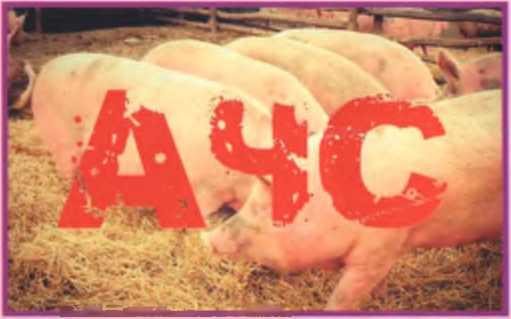 Что такое африканская чума свиней (АЧС)?Это контагиозная септическая болезнь домашних свиней, в том числе декоративных, и диких кабанов. Болезнь может проявляться остро, подостро, хронически и бессимптомно, характеризуется лихорадкой, геморрагическим диатезом, воспалительными и некродистрофическими изменениями паренхиматозных органов. Инкубационный период составляет от 3 до 15 суток, а летальность может достигать 100%. В России АЧС регистрируется с 2007 года.Каковы симптомы АЧС?При острой форме характерны: лихорадка до 41-42°С в течение 3-7 дней, угнетение, нарушение гемодинамики - цианоз (посинение) или гиперемия (покраснение) кожи ушей, живота, промежности и хвоста. АЧС сопровождается диареей, иногда с примесью крови, кровянистыми истечениями из носовой полости, клоническими судорогами, у супоросных свиноматок - абортами. Как правило, гибель животных наступает на 5-10 сутки от начала заболевания. Выжившие животные пожизненно остаются вирусоносителями.Как передаётся АЧС?Основным источником возбудителя АЧС являются больные, переболевшие и/или павшие от АЧС домашние свиньи и дикие кабаны, а также их органы, кровь, ткани, секреты, экскреты. Передача возбудителя АЧС осуществляется путем непосредственного контакта домашней, в том числе декоративной свиньи, дикого кабана с больным или павшим животным, пищевыми продуктами и сырьем, полученными от них, при контакте с контами-нированными возбудителем АЧС кормами, одеждой, объектами окружающей среды, включая почву, воду, поверхности помещений, оборудования, транспортные и технические средства. Механическими переносчиками вируса могут быть птицы, домашние и дикие животные, грызуны, накожные паразиты, бывшие в контакте с больными и павшими свиньями.Как защититься от АЧС?обеспечить безвыгульное содержание свиней;соблюдать ветеринарные правила содержания свиней;не допускать загрязнения окружающей среды отходами животноводства;предоставлять поголовье свиней для проводимых ветслужбой вакцинаций (против классической чумы свиней, рожи);ежедекадно обрабатывать свиней и помещение для их содержания от кровососущих насекомых (клещей, вшей, блох), вести борьбу с грызунами;не завозить свиней без согласования с Госветслужбой;не использовать необезвреженные корма животного происхождения, особенно боенские отходы;ограничить связи с неблагополучными территориями;немедленно сообщать о всех случаях заболевания свиней в государственные ветеринарные учреждения по зонам обслуживания.